ΠΑΡΑΡΤΗΜΑ 1ΠΙΣΤΟΠΟΙΗΤΙΚΟ ΥΠΗΡΕΣΙΑΚΩΝ ΜΕΤΑΒΟΛΩΝΑπό τα στοιχεία που τηρεί η υπηρεσία μας και βρίσκονται στο προσωπικό μητρώο τ…… …………………… ……………………, Α.Μ. …………, εκπαιδευτικού κλάδου ΠΕ…… της Πρωτοβάθμιας/Δευτεροβάθμιας Εκπαίδευσης, με οργανική θέση στο ……………………………………Α) 	Έχει διορισθεί στη Δημόσια Εκπαίδευση με το αριθμ. ΦΕΚ ……/τ. Γ’/……-……-………… και ανέλαβε υπηρεσία στις ……-……-…………Β) 	Δεν διανύει δοκιμαστική υπηρεσία. Κατέχει το βαθμό …… από ……-……-…………Γ) 	Κατέχει πιστοποίηση στη γνώση Τεχνολογιών Πληροφορίας και Επικοινωνιών (Τ.Π.Ε.) Α’ ΕπιπέδουΔ) 	Δεν έχει απαλλαγεί εντός της τελευταίας τετραετίας από τα καθήκοντα στελέχους της εκπαίδευσης για λόγο που ανάγεται σε πλημμελή άσκηση των υπηρεσιακών του καθηκόντωνΕ) 	Δεν αποχωρεί υποχρεωτικά από την υπηρεσία εντός ενός (1) έτους από την ημερομηνία λήξης της προθεσμίας υποβολής των υποψηφιοτήτων για την επιλογή Διευθυντών Α/θμιας & Β/θμιας ΕκπαίδευσηςΣΤ) 	Δεν τελεί σε διαθεσιμότητα ή αργία και δεν έχει καταδικαστεί τελεσιδίκως για τα αδικήματα της παρ. 1 του άρθρου 8 του Κώδικα Κατάστασης Δημοσίων Πολιτικών Υπαλλήλων και Υπαλλήλων  Ν.Π.Δ.Δ. (ν. 3528/2007, Α’ 26)Ζ) 	Κατέχει Διδακτορικό Δίπλωμα αναγνωρισμένο ως προς τη συνάφεια. (Απόφαση ………/………/……-……-………… της Δ/νσης ………………………………..)Κατέχει Μεταπτυχιακό Δίπλωμα αναγνωρισμένο ως προς τη συνάφεια. (Απόφαση ………/………/……-……-………… της Δ/νσης ………………………………..)H) 	Η συνολική εκπαιδευτική υπηρεσία του/της εκπαιδευτικού μέχρι την ημερομηνία λήξης της προθεσμίας υποβολής των υποψηφιοτήτων για την επιλογή Διευθυντών Α/θμιας & Β/θμιας Εκπαίδευσης έχει ως εξής: 	Από τα ανωτέρω φαίνεται ότι Έχει αναγνωρισμένη εκπαιδευτική προϋπηρεσία (προ διορισμού):Έτη: ………		Μήνες: ………		Μέρες:: ………Έχει συνολική αναγνωρισμένη εκπαιδευτική προϋπηρεσία (συμπεριλαμβανομένης της προϋπηρεσίας):Έτη: ………		Μήνες: ………		Μέρες:: ………Έχει διδακτική εμπειρία (σύμφωνα με τις διατάξεις της περίπτωσης στ, της παραγράφου 1, του άρθρου 4 του ν. 4823/2021 – ΦΕΚ Α’ 136) :Έτη: ………		Μήνες: ………		Μέρες:: ………Έχει ασκήσει συμβουλευτικό – καθοδηγητικό έργο (σύμφωνα με τις διατάξεις της περίπτωσης δ, της παραγράφου 3, του άρθρου 33 του ν. 4823/2021 – ΦΕΚ Α’ 136) :Έτη: ………		Μήνες: ………		Μέρες:: ………Έχει διοικητική – υποστηρικτική εμπειρία (σύμφωνα με τις διατάξεις της περίπτωσης ε, της παραγράφου 3, του άρθρου 33 του ν. 4823/2021 – ΦΕΚ Α’ 136):Έτη: ………		Μήνες: ………		Μέρες:: ………Βεβαιώνεται η ακρίβεια των ανωτέρω στοιχείων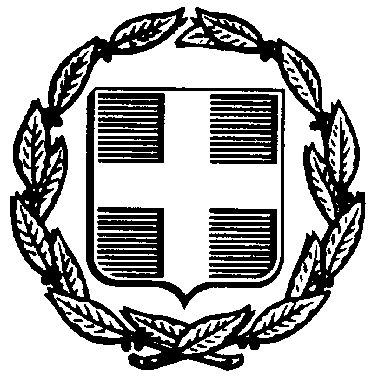 	Βαθμός Ασφαλείας:	Να διατηρηθεί μέχρι:ΕΛΛΗΝΙΚΗ ΔΗΜΟΚΡΑΤΙΑΥΠΟΥΡΓΕΙΟ  ΠΑΙΔΕΙΑΣ & ΘΡΗΣΚΕΥΜΑΤΩΝ-----ΠΕΡΙΦΕΡΕΙΑΚΗ ΔΙΕΥΘΥΝΣΗ Α/ΘΜΙΑΣ  &  Β/ΘΜΙΑΣ  ΕΚΠ/ΣΗΣ ……………………………………..ΔΙΕΥΘΥΝΣΗ ……/ΘΜΙΑΣ ΕΚΠ/ΣΗΣ ……………………………………..----------	……………,  …… Δεκεμβρίου 2021	Αρ. Πρωτ.  :	Βαθμός Προτερ :	………… / …… / ………… / …………Διεύθυνση: 	……………………………………..Ιστοσελίδα: 	……………………………………..E-mail: 	……………………………………..Πληροφορίες: 	……………………………………..Τηλ:  	……………………………………..ΑΠΟΕΩΣΘΕΣΗ ΥΠΗΡΕΤΗΣΗΣΚΑΘΗΚΟΝΤΑ1-1-202231-1-20221000ο Δ.Σ. ΑΘΗΝΩΝΕΚΠΑΙΔΕΥΤΙΚΟΣ1-2-202231-3-20221000ο Δ.Σ. ΑΘΗΝΩΝΔΙΕΥΘΥΝΤΗΣ1-4-202230-4-2022Δ/ΝΣΗ Α/ΘΜΙΑΣ Α’ ΑΘΗΝΩΝΔ/ΝΤΗΣ ΕΚΠΑΙΔΕΥΣΗΣ1-5-202231-5-20221η ΠΕΡΙΦΕΡΕΙΑ Σ.Σ. ΑΤΤΙΚΗΣΣΧΟΛΙΚΟΣ ΣΥΜΒΟΥΛΟΣκ.ο.κ.…… ΔΙΕΥΘΥΝΤ…….. τηςΔΙΕΥΘΥΝΣΗΣ ……/ΘΜΙΑΣ ΕΚΠ/ΣΗΣ …………………………………….…………………………………………